FENSTER ZU ?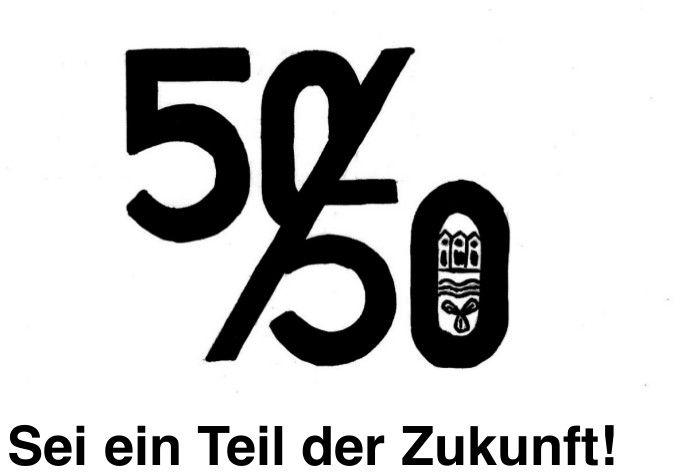 LICHT AUS ?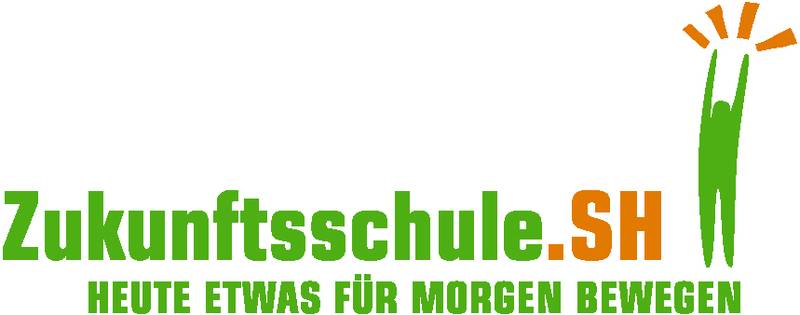 PC AUS ?Heizung richtig eingestellt ?